Муниц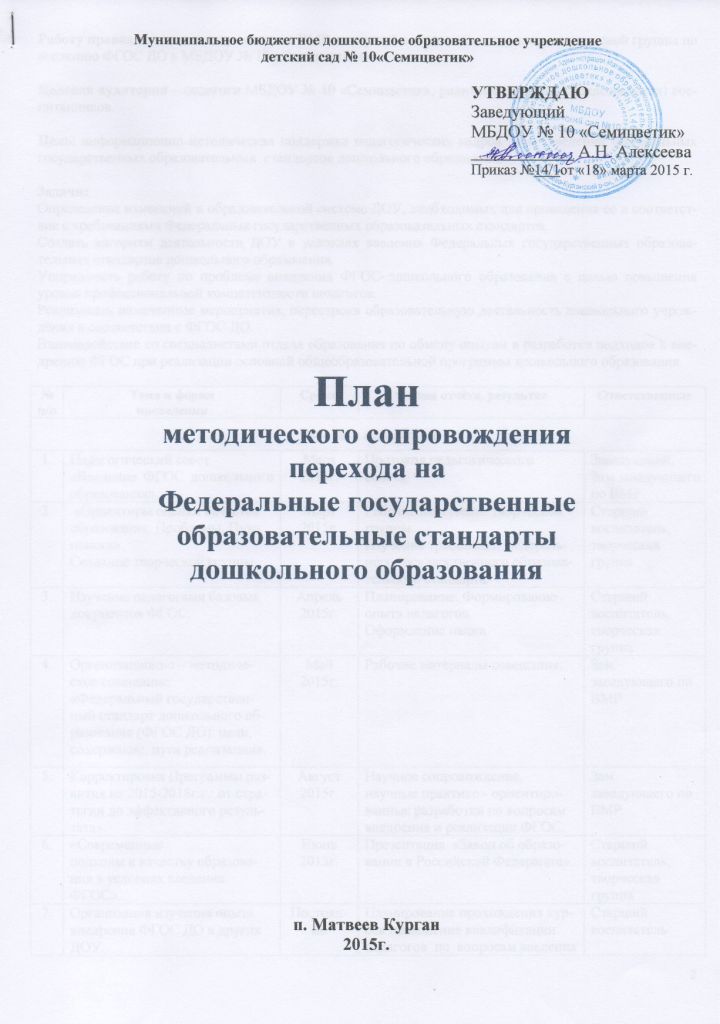 Работу проводят – зам. заведующего по ВМР и старший воспитатель с помощью творческой группы по введению ФГОС ДО в МБДОУ № 10 «Семицветик». Целевая аудитория – педагоги МБДОУ № 10 «Семицветик», родители (законные представители) воспитанников.Цель:информационно-методическая поддержка педагогических кадров при введении Федеральных государственных образовательных стандартов дошкольного образования.3адачи:Определение изменений в образовательной системе ДОУ, необходимых для приведения ее в соответствие с требованиями Федеральных государственных образовательных стандартов.Создать алгоритм деятельности ДОУ в условиях введения Федеральных государственных образовательных стандартов дошкольного образования. Упорядочить работу по проблеме внедрения ФГОС дошкольного образования с целью повышения уровня профессиональной компетентности педагогов. Реализовать намеченные мероприятия, перестроив образовательную деятельность дошкольного учреждения в соответствии с ФГОС ДО.Взаимодействие со специалистами отдела образования по обмену опытом в разработке подходов к внедрению ФГОС при реализации основной общеобразовательной программы дошкольного образования.№п/пТема и формапроведенияСрокиФорма отчёта, результатОтветственныеРабота с педагогамиРабота с педагогамиРабота с педагогамиРабота с педагогамиРабота с педагогами1.Педагогический совет «Введение ФГОС дошкольного образования».Март2015г.Протокол педагогического совета.Заведующий,Зам.заведующего по ВМР2. «Ориентиры оценки качества образования. Проблемы. Пути поиска».Создание творческой группы.Март2015г.Рабочие материалы творческой группы.Изучение требований федерального государственного образовательного стандарта.Старший воспитатель, творческая группа3.Изучение педагогами базовых документов ФГОС.Апрель2015г.Планирование. Формирование опыта педагогов. Оформление папки.Старший воспитатель, творческая группа4.Организационно – методическое совещание: «Федеральный государственный стандарт дошкольного образования (ФГОС ДО): цели, содержание, пути реализации».Май 2015г.Рабочие материалы совещания.Зам. заведующего по ВМР5.Корректировка Программы развития на 2015-2018г.г.: от стратегии до эффективного результата».Август 2015г.Научное сопровождение, научные практико - ориентированные разработки по вопросам внедрения и реализации ФГОС.Зам.заведующего по ВМР6.«Современные подходы к качеству образования в условиях введения ФГОС».Июнь2015г.Презентация «Закон об образовании в Российской Федерации».Старший воспитатель, творческая группа7.Организация изучения опыта внедрения ФГОС ДО в других ДОУ. Участие в районных семинарах. 	ПостоянноПланирование прохождения курсов повышения квалификации педагогов по вопросам введения ФГОС.План Старший воспитатель8.Ознакомление с ФГОС ДО всех педагогических работников.ПостоянноОрганизация работы внутреннего практико -  ориентированного семинара для педагогов по теме «Работаем по ФГОС».Старший воспитатель, творческая группа9.Семинар-практикум «Обновление содержания и форм работы с детьми»:- Реализация современного содержания дошкольного образования через систему развивающих игр;- Сценарии активизирующего общения;- Реализация программных задач в совместной и самостоятельной деятельности детей. Формы организации деятельности;- Системно - деятельностный подход.Сентябрь 2015г.Практические разработкиИспользование материалов, разработанных и предложенных Министерством образования и науки РФ в практической деятельности ДООСтарший воспитатель, творческая группа10.Ознакомление с нормативно - правовыми документами, регулирующими введение ФГОС ДО.По мере поступленияПроведение инструктивно - методических совещаний, протоколыЗаведующий,Старший воспитатель11.«Особенности, задачи педагогической деятельности по внедрению ФГОС ДО».Раз вмесяц ПрезентацииКонсультирование педагогов с целью повышения уровня их компетентности.Старший воспитатель, творческая группа12.Организация индивидуального консультирования педагогов по вопросам психолого - педагогического сопровождения введения ФГОС.ПостоянноСоставление методическихРекомендаций.Старший воспитатель13.Работа в группах по направлениям воспитательно – образовательного процесса в ДОУ.ПостоянноПерспективное и календарное планированиеВоспитатели групп14.Организация контрольной деятельности соответствия содержания образования ДОО требованиям ФГОС.ПостоянноПриказы, аналитические и информационные картыЗам.заведующего по ВМР,Старший воспитатель15.Организация работы творческой группы по корректировке основной образовательной программы.ПостоянноДеятельность творческой Группы.Старший воспитатель16.«Проектная деятельность дошкольников в условиях реализации ФГОС».ПостоянноМетодические разработкиПрактические материалыСтарший воспитатель17.«Конструирование технологической карты занятия в соответствии с требованиями ФГОС».ПостоянноКарты, СхемыЦиклограммыСправкиСтарший воспитатель18.Посещение непосредственно-образовательной деятельности с целью оказания методической помощи по реализации задач ООП.ПостоянноКарты, СхемыЦиклограммыСправкиЗам.заведующего по ВМР, Старший воспитатель19.Организация взаимопосещения непосредственно-образовательной деятельности и режимных моментов.ПостоянноРабочие материалы,Выступления на педагогических советах, сообщения.Старший воспитатель,воспитатели20.Корректировка развивающей образовательной среды, соответствующей реализации ФГОС.Постоянно2015 - 2017годСоздание условий для организации образовательного процесса в соответствии с образовательными областями ФГОС.ЗаведующийИнформационно-методическое сопровождениеИнформационно-методическое сопровождениеИнформационно-методическое сопровождениеИнформационно-методическое сопровождениеИнформационно-методическое сопровождение21.Комплектование библиотеки методического кабинета ДОУ в соответствии с ФГОС ДОПостоянноСоздание библиотечек методической литературы.Старший воспитатель22.Оформление и обновление информационного стенда «Федеральный государственный образовательный стандарт в ДОУ».1 раз в кварталМатериалы стендаСтарший воспитатель, творческая группа23.Разработка методических рекомендаций по осуществлению мониторинга достижения детьми планируемых результатов освоения общеобразовательной программы дошкольного образования (целевые ориентиры).Постоянно2015- 2017годМетодические разработкиПрактические материалыЗам.заведующего по ВМР, Старший воспитатель24.Обеспечение информационной открытости по вопросам внедрения и реализации ФГОС.Сайт ДОУ, Средства массовой информации, Информационные стендыСтарший воспитатель, творческая группа25.Создание банка методических разработок организации непосредственно образовательной деятельности, режимных моментов. ПостоянноОформление папок Потфолио воспитателей, обобщение и распространение педагогического опытаТворческая группаПреемственность начальной школы и ДОУПреемственность начальной школы и ДОУПреемственность начальной школы и ДОУПреемственность начальной школы и ДОУПреемственность начальной школы и ДОУ26.Круглый стол «Преемственность начальной школы и ДОУ по введению ФГОС ДО».Июнь, 2016годОбсуждение вопросов по осуществлению преемственностиСтарший воспитатель, учителя нач. школы27.Консультации: «Программа сотрудничества по преемственности дошкольного и начального общего образования в рамках реализации ФГТ и ФГОС».Постоянно2016- 2017годРабочие материалыРазработкиСтарший воспитатель28.Координация взаимодействия педагогов ДОУ и учителей с целью обеспечения преемственности дошкольного и начального школьного обучения детей.До сентября2016корректировка2017годВключение в план взаимодействия по преемственности направления «Реализация ФГОС» Старший воспитатель,учителяВзаимодействие с родителями и социумомВзаимодействие с родителями и социумомВзаимодействие с родителями и социумомВзаимодействие с родителями и социумомВзаимодействие с родителями и социумом29.Проведение общих родительских собраний, педагогических лекториев, информирующих общественность о процессе внедрения ФГОС ДО.Ежеквартально ссентября 2015годОбщие родительские собранияПредставление общественности ФГОС дошкольного образования. Протоколы родительских собранийЗаведующий, Совет родителей30.Консультирование родителей по проблеме внедрения ФГОС ДО.ПостоянноТетрадь консультацийСтарший воспитатель, Педагоги ДОУ31.Родительское собрание «Цели и задачи развития образовательной организации в условиях нового законодательства».Октябрь2015годПротоколы, рабочие материалыЗам. заведующего по ВМР, Старший воспитатель, Совет родителей32.Родительские всеобучи по теме: «Подготовка детей к школе в условиях внедрения ФГОС».В течение 2015– 2016 учебного года.Протоколы, рабочие материалыЗаведующий, Старший воспитатель, учителя